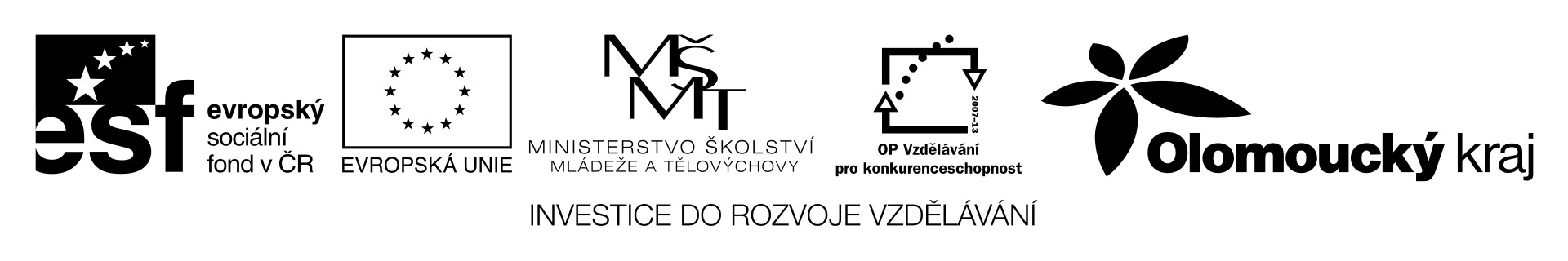 Závislost intenzity zvuku na vzdálenostiPomůcky:  zdroj zvuku se stálým výkonem, délkové měřidlo, hlukoměrÚkoly:	změřte hladinu intenzity zvuku vycházejícího ze zdroje pomocí hlukoměru ve vzdálenosti 0,5 m, 1 m, 1,5 m, 2 mzískané hodnoty zaneste do tabulky a grafu a pokuste se vysledovat závislost mezi vzdáleností senzoru od zdrojeMěření:Závěr:S klesající vzdáleností od zdroje se intenzita zvuku ………………………………Intenzita zvuku se zdvojnásobením vzdálenosti od zdroje klesá na …………………………….tj. o …………………. dB.Vzdálenost od zdroje smHladina intenzity zvuku LdB1234